Guía del tema 6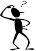 Tema6. Tumores de hueso, piel y partes blandasObjetivos: Conocer el manejo del diagnóstico, prescripción y tratamiento con teleterapia de tumores de hueso, piel y partes blandas.Contenidos: Localización, simulación,  planificación, prescripción de dosis	yAdministración del tratamiento en tumores de hueso, piel y partes blandasSeminario 1: Sobre tumores de Hueso, piel y partes blandas.1 Mencionar los tumores más comunes en dichas localizaciones2 Nombrar medios diagnósticos, órganos críticos, causas y síntomas 3 Nombrar las reacciones adversas y técnicas de tratamientoBibliografíaBásica:Conocimientos básicosde oncología radioterápicapara la enseñanzaPre-grado